О внесении изменений в Постановление администрации сельского поселения Артюшкино муниципального района Шенталинский Самарской области «Об утверждении Программы комплексного развития социальной инфраструктуры сельского поселения Артюшкино муниципального района Шенталинский Самарской области на 2019 – 2033 годы» от 19.12.2018г. №45-пВ соответствии с Градостроительным кодексом Российской Федерации, Федеральным законом от 06.10.2003 года № 131-ФЗ «Об общих принципах организации местного самоуправления в Российской Федерации», Постановлением Правительства РФ от 01.10.2015 N 1050 "Об утверждении требований к программам комплексного развития социальной инфраструктуры поселений, городских округов", Уставом сельского поселения Артюшкино муниципального района Шенталинский Самарской области Администрация сельского поселения Артюшкино муниципального района Шенталинский Самарской областиПОСТАНОВЛЯЕТ:1. Внести изменения в Постановление Администрации сельского поселения Артюшкино муниципального района Шенталинский Самарской области от 19.12.2018г. №45-п ««Об утверждении Программы комплексного развития социальной инфраструктуры сельского поселения Артюшкино муниципального района Шенталинский Самарской области на 2019 – 2033 годы» и изложить в новой редакции согласно Приложению №1 к настоящему Постановлению. 2. Установить, что в ходе реализации Программы комплексного развития социальной инфраструктуры сельского поселения Артюшкино муниципального района Шенталинский Самарской области на 2019 – 2023 годы и на период до 2033 года мероприятия и объемы их финансирования подлежат ежегодной корректировке с учетом возможностей средств местного бюджета.3. Опубликовать настоящее постановление в газете «Вестник поселения Артюшкино» и разместить на официальном сайте администрации сельского поселения Артюшкино муниципального района Шенталинский Самарской области.4. Настоящее постановление вступает в силу со дня его официального опубликования. 5. Контроль за исполнением настоящего постановления оставляю за собой.Глава   сельского поселения Артюшкино                                                     Л.И. Панина 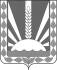 Администрациясельского поселения Артюшкино муниципального района ШенталинскийСамарской областиПОСТАНОВЛЕНИЕ           от 14.10.2020г. № 43-п____________________________446901, Самарская область, Шенталинскийрайон, д. Костюнькино, ул. Центральная, д.21т. 8(84652) 47-5-10